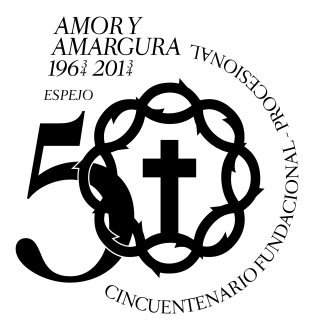  Estimad@ herman@ de la Hdad. y Cofradía del Stmo. Cristo del Amor y Maria Stma. De la Amargura:Un año más nos ha llegado casi sin darnos cuenta el periodo cuaresmal, para nosotros los hermanos y hermanas de la cofradía, ha sido un año y medio muy especial, en el que hemos conmemorado el Cincuentenario de nuestra hermandad. Una conmemoración con actos y actividades diversos, siempre dentro de la modestia y las circunstancias actuales por las que todos estamos atravesando, pero con la dignidad que una conmemoración de este tipo merecía, quizás algunas cosas han  quedado en el tintero, quizás otras se podían haber programado, pero todas aquellas que se han realizado se han hecho con todo el corazón y el mayor de los esfuerzos para el disfrute de todos los que formamos parte de esta hdad y cofradía, y bajo la mirada y el respeto a nuestros Titulares el Stmo. Cristo del Amor y Ntra. Sra. de la Amargura. Por supuesto también con el respeto y admiración a todos los que han formado, forman y formarán parte de esta Cincuentenaria Cofradía.Y como colofón a esta conmemoración, el próximo sábado día 14 de marzo a las 20h,       tendrá    lugar La Misa de Clausura del Cincuentenario presidida por el                         ARZOBISPO METROPOLITANO DE SEVILLA MONSEÑOR D. JUAN JOSE ASENJO PELEGRINA, celebración a la que esperamos la asistencia de todos herman@s de nuestra cofradía, y por supuesto de la tuya. Será una conmemoración que  quedará marcada en la historia de nuestra hdad y de nuestro pueblo por la presencia  del Arzobispo de Sevilla, máxima autoridad eclesiástica que D. M. haya visitado nuestro pueblo hasta la fecha, y que además sea para cerrar los actos de nuestra Cofradía. Sin duda para todos los que formamos parte de esta Cofradía motivo de inmenso orgullo y satisfacción.Esta misa se encuentra enmarcada dentro del Tradicional Triduo Cuaresmal que nuestra hermandad celebrará los días 13, 14 y 15 de marzo a nuestros Titulares, teniendo lugar el Via-Crucis del Stmo. Cristo del Amor el viernes día 13. Triduo en el que esperamos tu asistencia para acompañar al Cristo y a la Virgen.Por otra parte quisiera aprovechar esta carta para recordarte de la importancia de participar un año más en todos y cada uno de los actos y cultos de nuestra cofradía y de manera muy especial en la próxima Estación de Penitencia del Jueves Santo. Bien sea de nazareno, costalero, mantilla o hermano de luz, lo importante es estar presente y acompañar al Stmo. Cristo del Amor y Maria Stma. De la Amargura, con la seriedad recogimiento y elegancia que año tras año demuestras y sientes junto a Ellos, en ese rezo que nos llevará por las calles de Espejo.La Salida Procesional será un año más a las 20.30h del Jueves Santo, por lo que se ruega estemos en la Parroquia en la medida de lo posible con una hora de antelación, para una mejor organización.Por último y en cuanto a lo que ha sido la vida de la hermandad desde el Cabildo del pasado 19 septiembre, en lo referente a obra social y proyectos, comentar que se ha continuado en la línea de seguir ayudando a familias necesitadas de nuestro entorno, concretamente y en este año a tres nuevas familias que por circunstancias están pasando alguna que otra necesidad, todo ello con la colaboración y supervisión de la asistenta social en nuestro pueblo. Sin duda una labor y parte fundamental en la vida diaria de nuestra cofradía, y que fue uno de los objetivos que también nos marcamos en potenciar si cabe aún más de lo que ya se venía haciendo en este cincuentenario y apuntalar de cara a años venideros.Para terminar, informarte también de esos otros proyectos que también son parte de las hermandades, y que de otra manera también sirven no solo para aumentar el patrimonio, sino también para dar trabajo y posibilidades a otras muchas familias que viven gracias  al trabajo que realizan para las cofradías. En este punto recordarte que desde el año 2011, estamos inmersos en la realización de unos nuevos varales después de 25 años para el paso de Ntra. Sra. de la Amargura, poco a poco y con el esfuerzo de todos este proyecto va llegando a su fin, posiblemente los veamos prácticamente terminados en el presente año, digo prácticamente porque como sabéis, se ha dado la oportunidad de poder realizar una donación, bien sea a familias, hermanos o cualquiera que desee tener uno de esos varales como parte cercana a la Virgen. Los varales llevan en cada base uno de los Apóstoles, una vez terminados, por lo que en el presente año 6 de los doce estarán completamente terminados, habiendo sido donados  en parte por distintas familias, el resto quedan aún pendientes y esperamos completar las capillas para el próximo año D.M. quizás el momento es complicado pero como decía al principio es también una forma de dar trabajo a otras familias y al mismo tiempo sentir la satisfacción estar siempre cerca de María.En definitiva la Cofradía, tu Cofradía sigue estando viva, después de Cincuenta Años creo que seguimos siendo aquella hermandad de jóvenes que en su día fueron valientes y tomaron la llamada del Cristo del Amor y encendieron la llama del farol que les iluminó con la llegada de Ntra. Sra. de la Amargura. Y aquellos, los que comenzaron, los que continúan, los que se quedaron por el camino y están junto a Ellos, los que estamos y los que vendrán, seguirán siendo hermanos que creen, hermanos que dan antes de recibir, hermanos que toman el todo y no una parte,  hermanos y hermanas como tú, de los que siempre estarán. Que el Stmo. Cristo del Amor y Maria Stma. De la Amargura os protejan a ti y a tu familia.Espejo a 5 de marzo de 2015                                            Jose M Gracia Porras                                                                                            Hermano Mayor